WIPO STANDARDS WORKSHOP
ON NAME STANDARDIZATIONorganized by the
World Intellectual Property Organization (WIPO)Geneva, May 2 to 3, 2019DRAFT PROGRAMprepared by the International Bureau of WIPO[End of document]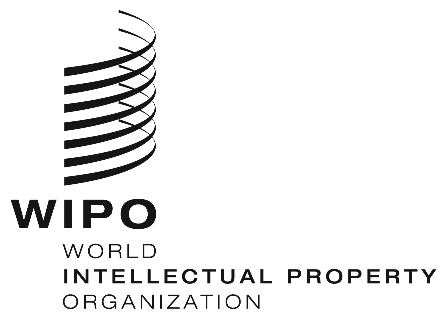 EEWIPO/IP/CWS_NS/GE/19/INF/1 PROV.    WIPO/IP/CWS_NS/GE/19/INF/1 PROV.    WIPO/IP/CWS_NS/GE/19/INF/1 PROV.    WIPO/IP/CWS_NS/GE/19/INF/1 PROV.    ORIGINAL:  EnglishORIGINAL:  EnglishORIGINAL:  EnglishORIGINAL:  EnglishDATE: march 5, 2019DATE: march 5, 2019DATE: march 5, 2019DATE: march 5, 2019Thursday, 2 May 2019Name StandardizationThursday, 2 May 2019Name Standardization09:00 - 09.30Registration09:30 - 09:45Welcome addressPart 1: Information session
09:45 - 12:30
Current practices by IP Offices and others on name standardization, including pros and cons; challenges faced and ways to improve; lessons learned; high-level description of algorithms.Part 1: Information session
09:45 - 12:30
Current practices by IP Offices and others on name standardization, including pros and cons; challenges faced and ways to improve; lessons learned; high-level description of algorithms.Summary of 2016 workshop on Name StandardizationUpdate on IP5 Applicant Name Standardization initiativeCurrent practice by IP Offices (operations or data analysis)11:15 - 11:30CoffeeCurrent practice by Intergovernmental Organizations and Non-Governmental OrganizationsCurrent practice by data providers12:30 - 14:00LunchPart 2: Discussion session14:00 - 16:00
Areas for cooperation between IP Offices or other partiesPart 2: Discussion session14:00 - 16:00
Areas for cooperation between IP Offices or other partiesSummary of information sessionIntroductionThe need for cooperation: what benefits can it bring?  Where is it needed?  What can it achieve?  What difficulties does it raise?Discussion topic
What level of coordination is desirable: name normalization, name standardization, or name harmonization?Discussion topic
Should parties share data or algorithms and work on common projects?  If so, what types of projects would be appropriate?  What are the legal implications?Discussion topic
What is the best way for parties to work together on these issues?  How to determine funding, schedule, participants, etc?16:00 - 18:00Task Force meeting (members only)Friday 3 May 2019Global and National IdentifiersFriday 3 May 2019Global and National IdentifiersInformation session09:30 - 12:30
Current practices by Offices and others on applicant identifiers: pros and cons of different approaches; challenges faced and ways to improve results.Information session09:30 - 12:30
Current practices by Offices and others on applicant identifiers: pros and cons of different approaches; challenges faced and ways to improve results.Results of CWS survey on identifiersIntroduction
What are global identifiers?  What examples exist outside of IP?Current practice by IP Offices11:15 - 11:30CoffeeCurrent practice by others12:30 - 14:00LunchDiscussion session14:00 - 16:10
Opportunities and challenges with using global identifiersDiscussion session14:00 - 16:10
Opportunities and challenges with using global identifiersIntroduction
What are the benefits of using global identifiers?Presentation
What are possible concerns with using global identifiers?Discussion topic
What issues could the use of global identifiers raise for applicants, for Offices, and for third parties?Discussion topic
What features are desirable for creation, exchange, and maintenance of global identifiers?Discussion topic
What are the legal / technical / resource barriers to adoption by Offices?Closing remarks16:10 - 18:00Task Force meeting (members only)